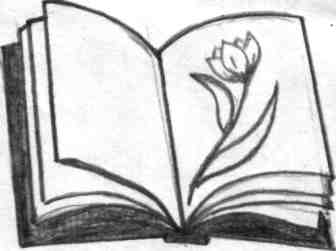 Муниципальное  общеобразовательное учреждение « Основная общеобразовательная школа п.Восточный Дергачевского района Саратовской области»Итоги проведения мероприятий посвященных Дню Матери:Библиотекарь Давлетьярова С.К провела устный журнал: «Мамы всякие нужны, мамы всякие важны» рассказала о разных профессиях, что нет профессий где не работала бы женщина Проведен конкурс рисунков и подарков для мам.Лебедев А.А провел классный час для старшеклассников «Имя твоего ангела - хранителя»Проведен совместно с работниками сдк концертная программа: «Тебя мы, мама,  прославляем!»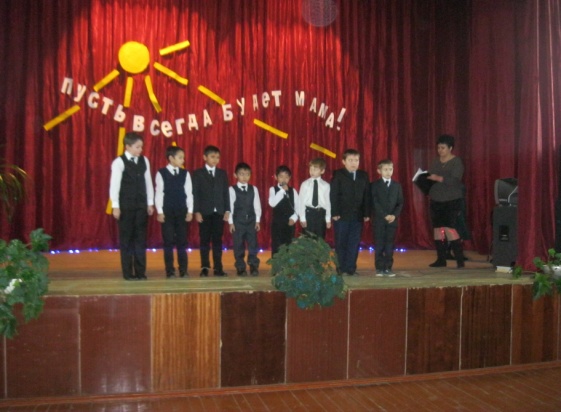 Для мамы песню мы поем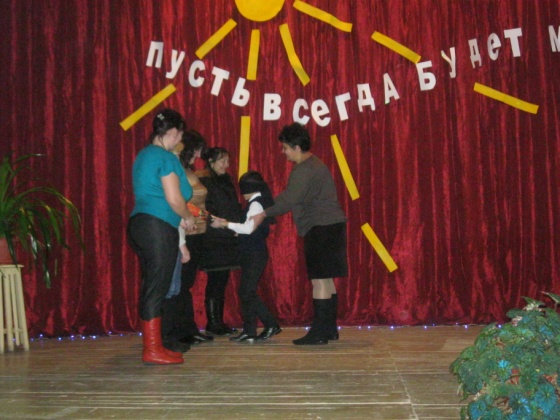 Конкурс  с мамами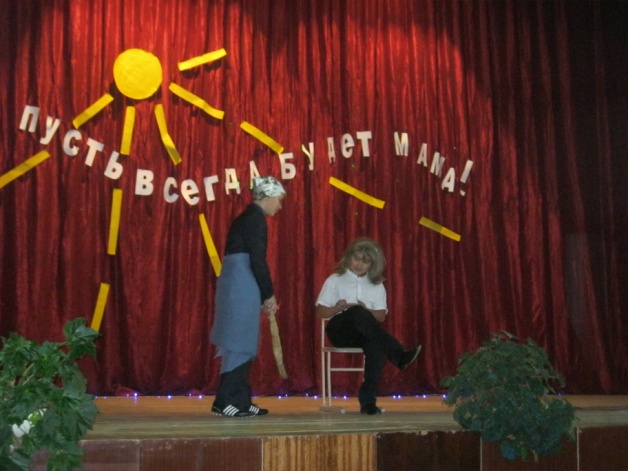 Сценка: «Как я маме помогал»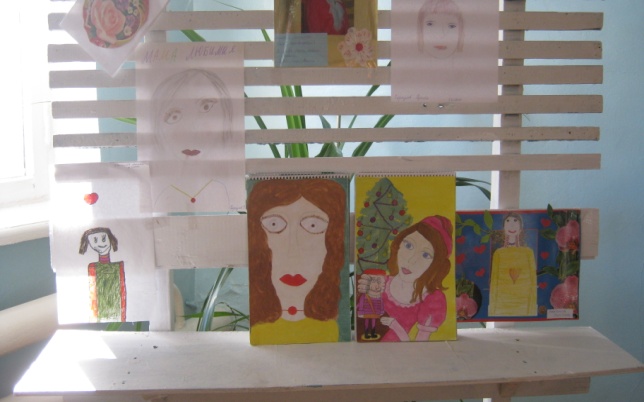 Рисунки и поделки детей Для мам поздравительные открытки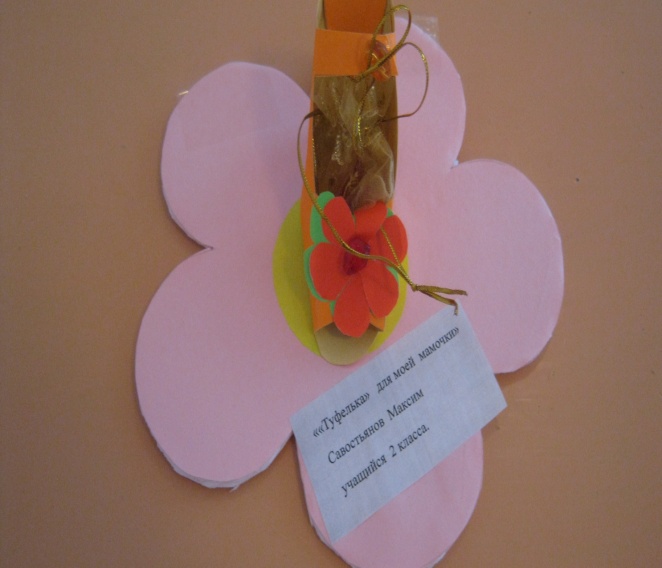 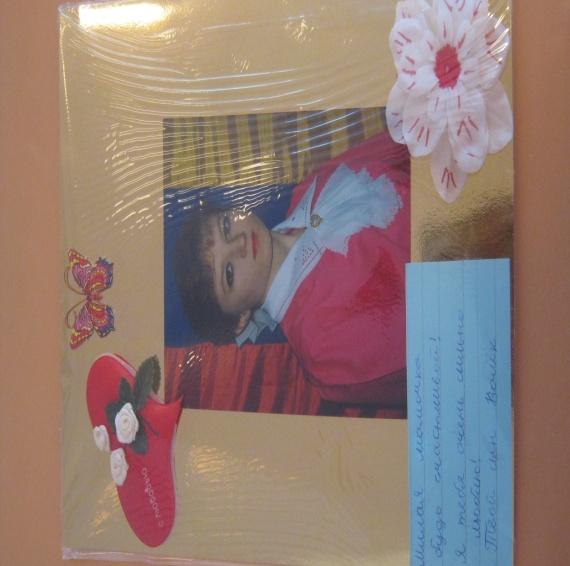 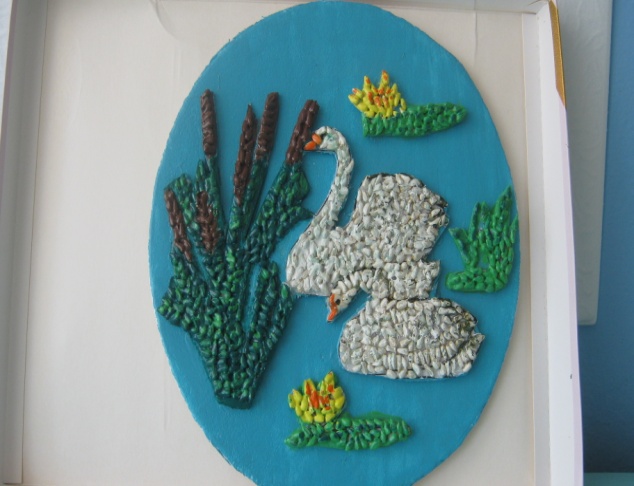 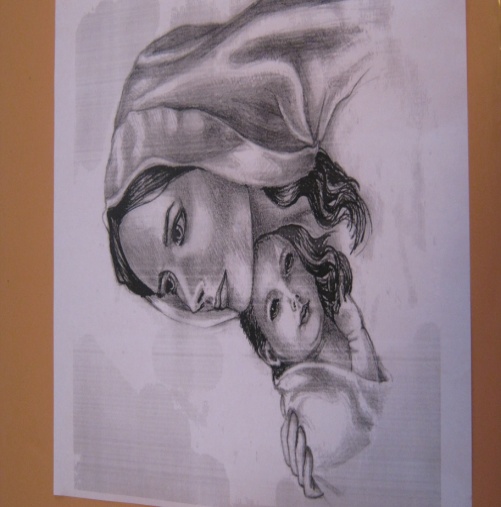 